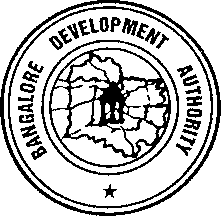 To,Bangalore Development Authority,Bengaluru – 560020--------------------------------------------------------- for office use only ------------------------------------------------------------1Applicant Details:Applicant Details:Applicant Details:Applicant Details:Applicant Details:iName of the Applicant / Firm:Name of the Applicant / Firm:Name of the Applicant / Firm:iiAge:Age:Age:iiiEmail id:Email id:Email id:ivCorrespondence Address:Correspondence Address:Correspondence Address:vMobile Number:Mobile Number:Mobile Number:2Tick the service relating to Grievance: (Tick whichever is applicable)Tick the service relating to Grievance: (Tick whichever is applicable)Tick the service relating to Grievance: (Tick whichever is applicable)Tick the service relating to Grievance: (Tick whichever is applicable)Tick the service relating to Grievance: (Tick whichever is applicable) Change of Land Use  Change of Land Use  Change of Land Use  Approval of Layouts Approval of Layouts Development Plans    (Residential /Non-Residential) Development Plans    (Residential /Non-Residential) Development Plans    (Residential /Non-Residential) Amalgamation & Bifurcation Amalgamation & Bifurcation Building Plan Approval Building Plan Approval Building Plan Approval Commencement Certificate Commencement Certificate Occupancy Certificate Occupancy Certificate Occupancy Certificate Property Tax Property Tax Khata Khata Khata Possession Certificate Possession Certificate Allotment of Site Allotment of Site Allotment of Site Allotment of Flat Allotment of Flat Allotment of Land 38(D) Allotment of Land 38(D) Allotment of Land 38(D) Land Approval Land Approval Development Rights Development Rights Development Rights Land Acquisition Land Acquisition Others Others Others Others Others*If others, please specify the details:*If others, please specify the details:*If others, please specify the details:*If others, please specify the details:*If others, please specify the details:3.Type of Grievance: Type of Grievance: Type of Grievance: Type of Grievance: Type of Grievance:  Individual       	                    Individual       	                    Institution / Firm Institution / Firm Institution / Firm4Mention the date of applying for the service/grievance:Mention the date of applying for the service/grievance:Mention the date of applying for the service/grievance:Mention the date of applying for the service/grievance:Mention the date of applying for the service/grievance:Date: 		Date: 		Date: 		Date: 		Date: 		5Statement of Grievance Statement of Grievance Statement of Grievance Statement of Grievance Statement of Grievance iDescription of Grievance in detail :Description of Grievance in detail :Description of Grievance in detail :Description of Grievance in detail :Description of Grievance in detail :iiiLocation/Area pertaining to Grievance: (Mention Survey/Site No.)Location/Area pertaining to Grievance: (Mention Survey/Site No.)Location/Area pertaining to Grievance: (Mention Survey/Site No.)Location/Area pertaining to Grievance: (Mention Survey/Site No.)Location/Area pertaining to Grievance: (Mention Survey/Site No.)ii6Grievant Declaration:Grievant Declaration:Grievant Declaration:Grievant Declaration:Grievant Declaration:iDocuments Submitted: (Tick whichever applicable and mention the number of copies in brackets)Documents Submitted: (Tick whichever applicable and mention the number of copies in brackets)Documents Submitted: (Tick whichever applicable and mention the number of copies in brackets)Documents Submitted: (Tick whichever applicable and mention the number of copies in brackets)Documents Submitted: (Tick whichever applicable and mention the number of copies in brackets)i Encumbrance Certificate  Allotment letter  Allotment letter  Allotment letter  Death Certificate  i NOC Possession Certificate  Possession Certificate  Possession Certificate  Photo Attestation i Affidavit Certified Copy Certified Copy Certified Copy Rental Agreementi Khata  Family Tree  Family Tree  Family Tree  Identity Proof i Sale deed /LCSA Indemnity Bond Indemnity Bond Indemnity Bond Land Acquisition Documentsi Others Others Others Others Othersi*If others, please specify the details:*If others, please specify the details:*If others, please specify the details:*If others, please specify the details:*If others, please specify the details:Note: Grievant must submit a copy of this form at Public Relation Wing, BDA and retain a copy of filled form for personal reference.Note: Grievant must submit a copy of this form at Public Relation Wing, BDA and retain a copy of filled form for personal reference.Note: Grievant must submit a copy of this form at Public Relation Wing, BDA and retain a copy of filled form for personal reference.Note: Grievant must submit a copy of this form at Public Relation Wing, BDA and retain a copy of filled form for personal reference.Note: Grievant must submit a copy of this form at Public Relation Wing, BDA and retain a copy of filled form for personal reference.Note: Grievant must submit a copy of this form at Public Relation Wing, BDA and retain a copy of filled form for personal reference.Declaration: I hereby declare that the above information provided in the grievance redressal form are correct. Place: Date: 	Signature:		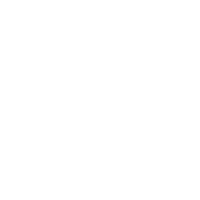 Forwarded to:Forwarded to:Forwarded to: Chairman Commissioner Secretary Engineering Member Town Planning Member Finance Member Deputy Secretary-1 Deputy Secretary - 2 Deputy Secretary - 3 Deputy Secretary -4 Deputy Commissioner AC (R&R)  AC (R&R) Flats Law Officer  PRO  SP (STF)   LAQ Others *If others, please specify the details:*If others, please specify the details:*If others, please specify the details: